* Please attach a CV of no longer than 2 pages, and minimum font-size 11 together with this form.    Return the filled form and attached CV to Jessie Cheah at iigh-training@unu.edu. InstructionsPlease answer each question clearly and completely.  Type or print in ink.  Read carefully and follow all directions.Please tick appropriate boxes.InstructionsPlease answer each question clearly and completely.  Type or print in ink.  Read carefully and follow all directions.Please tick appropriate boxes.InstructionsPlease answer each question clearly and completely.  Type or print in ink.  Read carefully and follow all directions.Please tick appropriate boxes.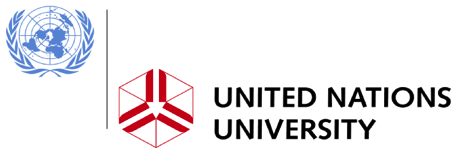 Promoting Health through Green Infrastructure: a Malaysia-UK SCHEMA WorkshopApplication FormPromoting Health through Green Infrastructure: a Malaysia-UK SCHEMA WorkshopApplication Form1. Name1. Name2. Organisation(s)2. Organisation(s)2. Organisation(s)2. Organisation(s)2. Organisation(s)3. Office telephone no.4. Office fax no. 4. Office fax no. 4. Office fax no. 5. Contact e-mail address6. Cell-phone no.7. In what sector(s) are you currently active (tick all that apply)?Academia      Business      Government      Non-Government Organisation      Other (please state)  ____________7. In what sector(s) are you currently active (tick all that apply)?Academia      Business      Government      Non-Government Organisation      Other (please state)  ____________7. In what sector(s) are you currently active (tick all that apply)?Academia      Business      Government      Non-Government Organisation      Other (please state)  ____________7. In what sector(s) are you currently active (tick all that apply)?Academia      Business      Government      Non-Government Organisation      Other (please state)  ____________7. In what sector(s) are you currently active (tick all that apply)?Academia      Business      Government      Non-Government Organisation      Other (please state)  ____________8. In what sector(s) have you previously worked (tick all that apply)?:Academia      Business      Government      Non-Government Organisation      Other (please state)  ____________8. In what sector(s) have you previously worked (tick all that apply)?:Academia      Business      Government      Non-Government Organisation      Other (please state)  ____________8. In what sector(s) have you previously worked (tick all that apply)?:Academia      Business      Government      Non-Government Organisation      Other (please state)  ____________8. In what sector(s) have you previously worked (tick all that apply)?:Academia      Business      Government      Non-Government Organisation      Other (please state)  ____________8. In what sector(s) have you previously worked (tick all that apply)?:Academia      Business      Government      Non-Government Organisation      Other (please state)  ____________9. In which of the following discipline(s) do you have formal training or significant work experience (tick all that apply)?:Architecture      Community-Organising      Engineering      Environment      Research      Policy      Public Health      Town-Planning      Other (please state)  ___________________________________________9. In which of the following discipline(s) do you have formal training or significant work experience (tick all that apply)?:Architecture      Community-Organising      Engineering      Environment      Research      Policy      Public Health      Town-Planning      Other (please state)  ___________________________________________9. In which of the following discipline(s) do you have formal training or significant work experience (tick all that apply)?:Architecture      Community-Organising      Engineering      Environment      Research      Policy      Public Health      Town-Planning      Other (please state)  ___________________________________________9. In which of the following discipline(s) do you have formal training or significant work experience (tick all that apply)?:Architecture      Community-Organising      Engineering      Environment      Research      Policy      Public Health      Town-Planning      Other (please state)  ___________________________________________9. In which of the following discipline(s) do you have formal training or significant work experience (tick all that apply)?:Architecture      Community-Organising      Engineering      Environment      Research      Policy      Public Health      Town-Planning      Other (please state)  ___________________________________________10. Please explain why you are interested in participating in this workshop (150 words or less).11. Please describe an aspect of your research or practice that relates to the core themes of this workshop (150 words or less).12. Please tell us how you hope this workshop will contribute to your personal and professional development (150 words or less)10. Please explain why you are interested in participating in this workshop (150 words or less).11. Please describe an aspect of your research or practice that relates to the core themes of this workshop (150 words or less).12. Please tell us how you hope this workshop will contribute to your personal and professional development (150 words or less)10. Please explain why you are interested in participating in this workshop (150 words or less).11. Please describe an aspect of your research or practice that relates to the core themes of this workshop (150 words or less).12. Please tell us how you hope this workshop will contribute to your personal and professional development (150 words or less)10. Please explain why you are interested in participating in this workshop (150 words or less).11. Please describe an aspect of your research or practice that relates to the core themes of this workshop (150 words or less).12. Please tell us how you hope this workshop will contribute to your personal and professional development (150 words or less)10. Please explain why you are interested in participating in this workshop (150 words or less).11. Please describe an aspect of your research or practice that relates to the core themes of this workshop (150 words or less).12. Please tell us how you hope this workshop will contribute to your personal and professional development (150 words or less)13. If I am not selected as a participant, I would still like to receive news on other SCHEMA activities.     Yes     No      13. If I am not selected as a participant, I would still like to receive news on other SCHEMA activities.     Yes     No      13. If I am not selected as a participant, I would still like to receive news on other SCHEMA activities.     Yes     No      13. If I am not selected as a participant, I would still like to receive news on other SCHEMA activities.     Yes     No      13. If I am not selected as a participant, I would still like to receive news on other SCHEMA activities.     Yes     No      14. I understand that if I am selected as a participant, I will be expected to participate for the full duration of the workshop and to complete pre- and post-workshop surveys, including up to six months later to assess workshop effectiveness. I also understand that I may be asked to prepare short presentations and/or case studies for the workshop. 14. I understand that if I am selected as a participant, I will be expected to participate for the full duration of the workshop and to complete pre- and post-workshop surveys, including up to six months later to assess workshop effectiveness. I also understand that I may be asked to prepare short presentations and/or case studies for the workshop. 14. I understand that if I am selected as a participant, I will be expected to participate for the full duration of the workshop and to complete pre- and post-workshop surveys, including up to six months later to assess workshop effectiveness. I also understand that I may be asked to prepare short presentations and/or case studies for the workshop. 14. I understand that if I am selected as a participant, I will be expected to participate for the full duration of the workshop and to complete pre- and post-workshop surveys, including up to six months later to assess workshop effectiveness. I also understand that I may be asked to prepare short presentations and/or case studies for the workshop. 14. I understand that if I am selected as a participant, I will be expected to participate for the full duration of the workshop and to complete pre- and post-workshop surveys, including up to six months later to assess workshop effectiveness. I also understand that I may be asked to prepare short presentations and/or case studies for the workshop. 